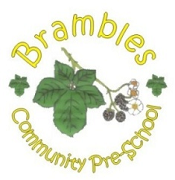             Brambles Community Pre-school6.10 Continence PolicyPolicy StatementAlthough Brambles Community Pre-School would prefer children who attend to be toilet trained, we do recognize that this is not always possible. We will work with parents/carers of those children who are not toilet trained by:Not refusing admittance to a child who is not yet dryProviding a private area and a changing table for the child to be changedOnly allowing staff with DBS to do toiletingEncouraging children to use the toilet as appropriateProcedures We will work with parents towards successful toilet training of their child.We will require parents/carers to:Ensure that their child arrives at pre-school in a clean and dry nappySupply nappies/pull ups and wet wipes for their child in a named bagSupply any barrier creams for their child if needed. Brambles Pre-School will require parent/carer to sign a form confirming that they are happy for pre-school staff to apply barrier cream.It should be noted that unless a child has soiled their nappy then pre-school staff will not change that child unless that child attends for a full day.Brambles Community Pre-SchoolBarrier Cream Permission FormThis policy was adopted at a meeting ofBrambles Community Pre-schoolHeld onDate to be reviewed11/11/2022Signed on behalf of the providerName of signatorySharon WhitworthSharon WhitworthRole of signatory (e.g. chair, director or owner)ChairpersonChairperson